Муниципальное бюджетное учреждение дополнительного образования станция юных натуралистов города Лебедянь Липецкой областиЛипецкая область, г. Лебедяньэкологический отряд «ЭкоЛебедянь»Номинация «Эко - гид»Каменная ЛебедяньАвтор: Ефремов Владимир Андреевич,обучающийся экологического отряда «ЭкоЛебедянь»МБУ ДО СЮН г. ЛебедяньЛипецкой областиРуководитель: Волкова Светлана Сергеевна,педагог дополнительного образованияМБУ ДО СЮН г. ЛебедяньЛипецкой области2019 годСодержаниеСтр.Введение………………………………………………….…………….………3Глава 1. Паспорт путеводителя………………………………………………4Глава 2. Описание эколого-краеведческого маршрута…………………….42.1. Станция «Бесов камень»……………………..........................................42.2. Станция «Красный Буерак»……………………………………….…….52.3. Станция «Кураповские скалы» ………………………………………....92.4. Станция «Варькин камень» ………………………………………….....122.5. Станция «Каменный зоопарк»………………………………………….15Заключение……………………………………………………………..….…..20Список использованных источников информации…………….………...…22Приложение……………………………………………………………………23ВведениеНаряду с решением задач просвещения, обучения и воспитания, экологические путеводители способствуют и охране природы. Они являются своего рода регулятором потока посетителей, распределяя его в относительно безопасных для природы направлениях. Кроме того, обеспечивает возможность соблюдения природоохранного режима на определенной территории, так как облегчает контроль за величиной потока посетителей и выполнением установленных правил. Таким образом, основные цели создания эколого-краеведческого путеводителя можно объединить в две группы:Эколого-просветительская: сочетание активного отдыха посетителей экологической тропы в природной обстановке с расширением их кругозора; формирование экологической культуры - как части общей культуры взаимоотношений между людьми и между человеком и природой.Природоохранная: локализация посетителей природной территории на определенном маршруте.Особенность процесса экологического обучения и воспитания на путеводителях состоит в том, что он строится на основе не дидактического, а непринужденного усвоения информации и норм поведения в природном окружении. Достигается это путем органичного сочетания отдыха и познания во время пребывания на экологическом маршруте.Наш путеводитель на сегодняшний день является актуальным, так как люди все больше интересуются экологическим туризмом и стремятся быть ближе к природе.Цель нашей работы создать эколого-краеведческий путеводитель.Идея нашего путеводителя - это познание живой природы, привлечение учащихся и их родителей к экологическим проблемам нашей Родины, воспитание бережного отношения к объектам живой природы.Методика исследования: посещение краеведческого музея г. Лебедянь, экскурсия по каменным объектам, беседа со старожилами; подбор литературы по выбранной теме, её изучение; разработка туристического маршрута: определение объектов, их фотографирование, измерение протяженности экологической тропы и времени ее прохождения; оформление паспорта на экологическую тропу.Исследования проводились с августа по ноябрь 2019 года на территории Лебедянского района.Практическое применение:Целевая группа: дети, взрослые.Сезонность использования: весна, лето, осень.Оборудование: информационные стенда, урны, скамейки.Методическая копилка: экскурсии, туристические маршруты, экологические игры, пленеры.Глава 1. Паспорт путеводителяЦель: создание эколого-краеведческого путеводителя на территории Лебедянского района.Задачи:- сохранение уникального памятника природы через природоохранную и пропагандистскую деятельность;- разработать методы исследования учебной эколого-краеведческого путеводителя;- наблюдение за изменениями в природе и наблюдение за жизнью обитателей данной местности;- проведение десантов по очистке территории от мусора;- воспитание патриотизма и любви к своему краю.Объект: каменные валуны Лебедянского района, которые являются площадкой для создания эколого-краеведческого маршрута.Имеет важное рекреационное и научное значение.Название: «Каменная Лебедянь»Тип и протяженность: эколого-краеведческий, 12 км.Описание маршрутаГлава 2. Описание эколого-краеведческого маршрута2.1. Станция «Бесов камень»Весь Лебедянский район лежит на каменных холмах, в которых выламывали камень-известняк. Из него, до сей поры, сложены многие лебедянские постройки. Каменщики выворачивали плиты и постепенно углублялись внутрь холмов, и с годами образовывались подземные гроты и ходы, о которых сложено множество легенд. Представьте, сама Лебедянь стоит на таких катакомбах, а подземные ходы доходят до Красивой Мечи и до речки Ракитянка.Камни-валуны в Лебедянском крае встретишь нечасто. Много тысячелетий тому назад притащил их ледник. Они всегда привлекают внимание, а самые оригинальные имеют нерукотворные изображения людей и животных и вызывают сильное удивление, поэтому обросли древними легендами и былинами.Чтобы увидеть сказочные валуны нашего района, надо повернуть перед агрономовскими садами направо и проехать по грунтовой дороге на север около пяти километров, пересечь каньон Ракитянки и взобраться на отлогий берег до точки с координатами 52 градуса 55.451 минута с.ш. и 039 градусов 03.296 минут в.д.По легенде, дожившей до нашего времени, татары, обитавшие в этих местах ещё до времени Куликовской битвы, устраивали на Бесовом камне казни, как на лобном месте. Отсюда и его название.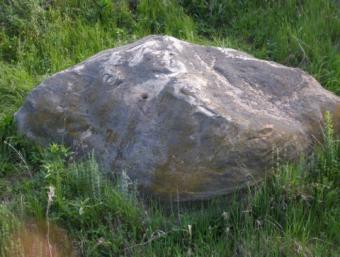 «Бесов камень»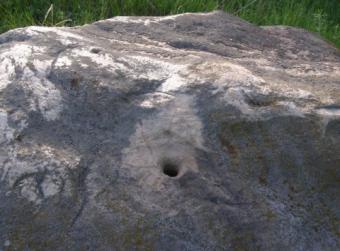 2.2. Станция «Красный Буерак»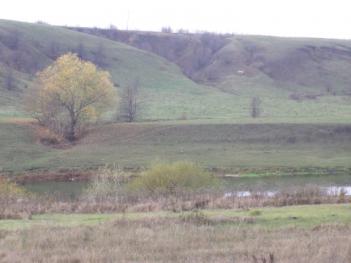 Овраг Красный Буерак прячет от нас природные изваяния из камня-песчаника на правом берегу Красивой Мечи между поселениями Тютчево и Иншаковка Лебедянского района. Водный поток промыл себе русло в Красном Холме с запада на восток на расстоянии в 1,2 км от устья Красивой Мечи или в 0,9 км от Никитского храма села Тютчева, если отмерять по правому берегу реки.Овраг берёт своё начало на расстоянии около 220 метров от автодороги Троекурово - Нижнебрусланово, имеет протяжённость около ста метров и заканчивается на речной террасе-луговине на расстоянии 200 метров от правой береговой линии водной поверхности реки. На этой речной террасе начинается деревня Иншаковка, в пятистах метрах от оврага. Максимальная глубина его в конечной части около двадцати метров. В конце 20 века, выше оврага, построили асфальтированную дорогу. Её насыпь как дамба перегородила путь водному потоку, который поступал в овраг во время весеннего снеготаяния. Теперь его русло перестало промываться, прочищаться и постепенно стало затягиваться осыпающимся со склонов грунтом. Появилась опасность, что камни-экспонаты будут похоронены. В древности мимо Каменного Коня проходила дорога, а путники, когда поднимались от речного брода в гору на Красный Холм, каждый раз "здоровались" с ним.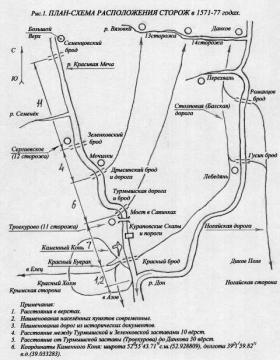 В настоящее время Красный Буерак представляет собой живописный уголок природы, давно забытый людьми. Глубокий овраг имеет крутые, причудливых очертаний берега - склоны, которые поросли редким кустарником, дикими яблонями и грушами, семена которых занесли птицы. Они вьют гнёзда на этих же грушах и развлекают пением обитателей оврага. Склоны в летнее время покрыты цветущим разнотравьем, источающим прелестный аромат, а в конце лета на ветках висят разноцветные плоды диких яблонь и груш, как бы подчёркивая дикую красоту этого места.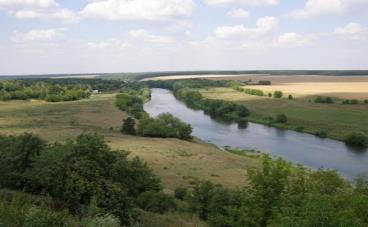 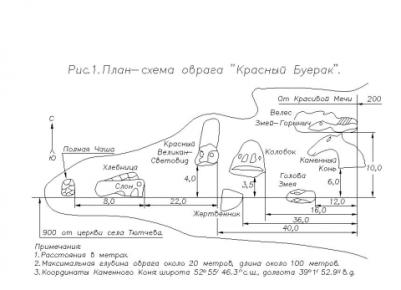 Откуда же появились здесь эти статуи - экспонаты? Почти все камни, которые видны над поверхностью, имеют изображения людей, животных или на них нанесены какие-то знаки. Формовка и отливка изображений произошла вдалеке от этих мест при переносе водными потоками масс песка, а потом глины. Процесс их сотворения можно представить так. Водный поток сначала протекал по слою песка и оставил причудливый рисунок на его поверхности. Потом, на этот неровный рельеф, случайно похожий на портрет или изображение кого- или чего-либо, был намыт другим водным потоком слой глины из других мест. Песок имеет свойство слёживаться, спрессовываться давлением верхних пластов грунта до твёрдости камня-песчаника за миллионы лет. Песок имеет разные цветовые оттенки из-за примесей различных минералов, чаще всего красные от солей железа, поэтому камни-песчаники могут иметь разную окраску. Прошли миллионы лет, началось очередное оледенение Земли около сорока тысячелетий назад. В эти края ледник пришёл с Валдая восемнадцать тысячелетий назад, и прошёл дальше на юг. Полученные каменные изображения ледник сдвинул с места при своём движении как гигантским бульдозером, раздробил и перемолол на фрагменты, а потом принёс с северо-запада в эти края и спихнул в овраг, который расположен на пути его движения. Ледник растаял шестнадцать тысячелетий назад, а фигуры остались лежать на северном склоне оврага или на его дне.По словам местных жителей, более мелкие камни-песчаники, которые люди смогли осилить, собрали строители железнодорожного моста и заложили в фундамент под его опоры в реке Дон в конце 19 века. А более крупные камни с позволения недалёких липецких властей в наше время увезли с применением современных механизмов большой грузоподъёмности - идёт тотальное ограбление природных ландшафтов.В исторических документах, обнаруженных в настоящее время, отмечен только Каменный Конь.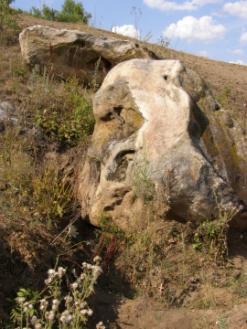 Конёк-Горбунок - он же Каменный Конь.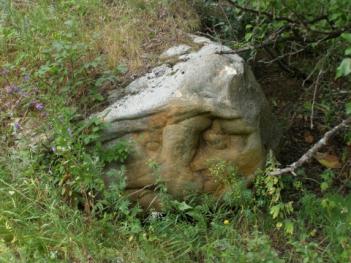 Световид – он же Красный Великан.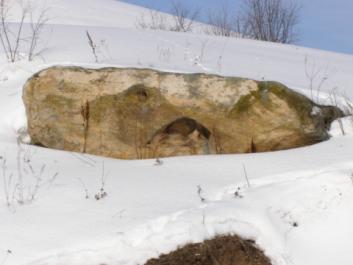 Ящер - он же Змей-Горыныч отмечены в русской мифологии. Все камни можно отнести к уникальным памятникам природы. Всего наименованных камней девять, плюс, сворованный Барсук. Барсук лежал на дне оврага на самом краю. Он пал первой жертвой варваров, Каменный Конь - второй. От них остались только ямы. Некоторые другие камни Красного Буерака были подрыты, подготовлены к перевозке, а овраг изрыт и обезображен, частично уничтожен цветущий травяной покров.2.3. Станция «Кураповские скалы»Кураповские Скалы образовались давно, после того, как бурный поток от тающего ледника промыл русло для Красивой Мечи в известняковом холме.Ледниковый период закончился в этих местах примерно 16 тысячелетий назад. Сам холм образовался в геологический меловой период Земли сто миллионов лет тому назад. В те времена европейскую равнину покрывал древний океан Тетис. Он отступил в результате подъёма земной коры, а остались солёные моря Каспийское и Аральское, известняковые горы и меловые холмы. Океан был тёплым, как и климат на Земле, наверное, подогревался теплом от неостывшей мантии земной коры. В тот меловой период он был заселён разнообразными моллюсками, упакованными в панцири. Когда они отмирали, то падали на морское дно. За миллионы лет панцири слежались, спрессовались и образовали пласты камня-известняка, которые отделяются друг от друга прослойками более мягкого мусорного материала, намытого во время сильного морского шторма. В камнях, которые применяются для строительства в нашей местности, часто встречаются вкрапления окаменелостей самых разнообразных форм и Конструкций.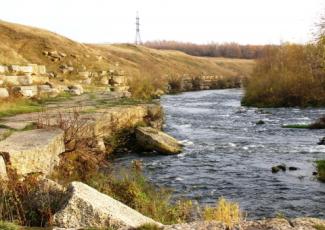 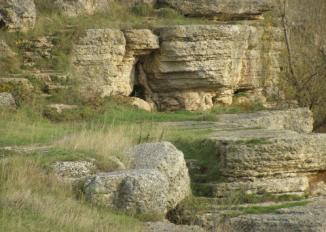 В наше время Кураповские Скалы составлены из башен причудливых форм. Когда видишь их в первый раз, то они кажутся развалинами старинного заброшенного замка и только потом приходит мысль, что в них нет окон и бойниц. Сами башни сложены из толстых плит гигантских размеров. Прелесть их в том, что плиты разной толщины аккуратно уложены стопками друг на друга, а зубцы торчат произвольно в разные стороны. Башен здесь около десятка и все они восхищают своим хаотичным разнообразием. Обломки этих скал - каменные плиты огромных размеров и толщиной более метра, в различных позах лежат в русле Красивой Мечи. Река с шумом прорывается через них, крутится, пенится и сердится, негодуя, что нарушили её спокойное равнинное течение.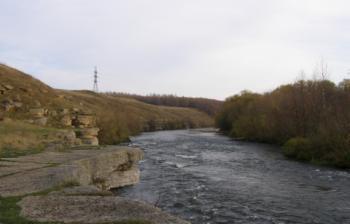 Карнизы - платформы из этих плит, нависают над бурным потоком, а бурная река несётся под вами. Кажется, что летишь по ней на быстроходном катере. Картина для этих равнинных мест необыкновенная, впечатляющая.Речные пороги такой красоты встречаются в наших равнинных краях редко. С правого берега в прозрачной воде отлично видны эти ступени-пороги огромного размера. Они высотой до метра и длиной до пяти, а всего настоящих ступеней можно насчитать штук пять.Протяжённость зоны Кураповских Скал около пятисот метров, высота над водой около шестидесяти. Расположены они километрах в четырёх от устья Красивой Мечи, на её левом берегу. Село Курапово находится выше, километра через полтора.Отдыхающие, туристы и рыбаки активно посещают это место. В нижнем ярусе Кураповских Скал имеется галерея - карниз. А на ней протоптана, отполирована ногами туристов тропинка со ступеньками и переходами между ярусами. Если пройти по галерее вниз по течению до конца скал и, перейдя через овраг, оглянуться назад, то перед вами откроется странный "лунный пейзаж", расположенный над скалами. Он появился на месте старинной каменоломни. Постепенно стены ям, оставшиеся после выработки, оплыли осыпавшимся грунтом, и получился всхолмлённый ландшафт, поросший пожухлой травой.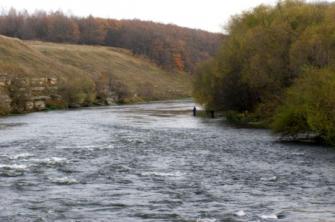 Тютчевский лес занимает береговую зону реки на длине не более километра, и круто спускается в каньон с восьмидесятиметровой высоты почти до поверхности воды. На вершине холма вдоль берега проходит лесная дорога.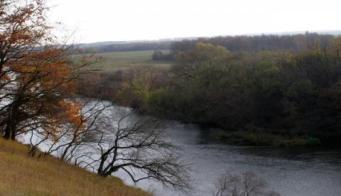 С этой дороги, висящей на головокружительной высоте, сквозь ветви деревьев видна Красивая Меча, ещё не успокоившаяся после борьбы с порогами, и просматривается живописная панорама правобережья. За рекой видны буйные заросли диких клёнов, поглотивших усадьбу Пальчиковых, которые владели Иншаковкой и Тютчево. Если пройти по лесной дороге дальше, то попадаем к оврагу с названием Змейка.С него открывается прекрасная панорама окрестностей с излучинами Красивой Мечи, и как на ладони, сиротливо и редко стоят домики полузаброшенной Иншаковки на противоположном берегу, а над ней поднимается исторический Красный Холм.В двадцатые годы прошедшего века на порогах была построена плотина Кураповской ГЭС, которая давала энергию району в течение нескольких десятилетий. Для неё в правом берегу реки был прорыт водоотводный канал. Вреда природе это не причинило, и река постепенно восстановила привычный исторический ландшафт, от здания ГЭС осталась только башня, торчащая у берега реки.В наше время необходимо сохранить хотя бы Кураповские Скалы, на которых заметны следы старых разработок на верхней части холма. Сами скалы, сложенные из плит метровой толщины, оказались нашим предкам не по силам.2.4. Станция «Варькин камень»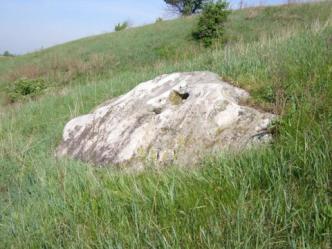 Крымские татары набегами проникали в Лебедянский край вдоль берегов Дона и терзали юг Руси почти до конца 17 столетия. Они грабили поселения и уводили людей в рабство. Один из последних набегов прошёл через село Большая Попова Поляна (современное Большое Попово). А единственный военно-морской поход, почти забытый, стартовавший от села Романова по Дону до крымских берегов, был организован царём Алексеем Михайловичем в 1662 году. Его 350-летний юбилей можно отметить в этом году, как раз в году, объявленном годом Российской истории. Военный поход, который стал генеральной репетицией донских походов Петра Первого и прологом покорения Азова.В те времена село было небольшим. В двух домах на восточной окраине жили и трудились на земле две дружные семьи. В одной из них вырос сын Василий. Пора бы парню жениться, но он не торопился, потому что ждал, когда у соседей подрастёт красавица Варя. Свободные минуты, когда можно было уйти от дома и погулять, в деревне выпадали редко, чаще всего ночью. Место для прогулок и свиданий в наших краях только одно - это живописные донские берега. Влюблённые облюбовали место у большого оврага на окраине села. Сидели на высоком берегу до рассвета, разговаривали о пустяках и мечтали о счастливой судьбе. Днём они работали в поле на своих земельных наделах, в нескольких километрах от Дона. Рядом, на склоне оврага, лежал огромный камень, на котором в минуты отдыха устраивалась парочка.Когда Варе исполнилось 16 лет, в Петров день сыграли свадьбу. Только их счастье было недолгим. Через несколько недель начался сбор урожая, а этого момента, по-обыкновению, ждали кочевники-грабители. Во время этого набега забрали не только урожай, но и увели всех молодых людей, которые попались под руку. Варю и её отца спас случай - их не оказалось дома.Что было делать? Она вернулась в родной дом, но каждую свободную минуту приходила на места счастливых свиданий, садилась, а слёзы текли и падали на камень. А через положенное время у неё родилась дочка. Так и жили в доме отца, как две дочери. Прошло около 14 лет. Несмотря на горе, Варвара расцвела краше прежнего. Местные парни не раз сватались, но получали отказ. Им было непонятно, кого же она ждёт? Из татарского полона никто никогда не возвращался - это хорошо все знали из опыта прошедших веков.Однажды приехал из Лебедяни отец и стал рассказывать новости. Мол, прибыл из Москвы боярин, слуга царя Алексея Михайловича, и объявил о государевом указе, по которому надлежало собрать всех мастеровых людей, плотников, кузнецов в село Романово Лебедянского уезда - царь затеял строить флот. А для чего ему понадобился флот? Алексей Михайлович собирался в поход против крымского хана, для его усмирения.Отец был отличным плотником, и дома не появлялся месяцами. У Вари появилась надежда: вдруг вернётся домой любимый, освободят его в этом походе.Пока строили суда, минуло ещё два года. Но вот и настал момент, когда по Дону поплыла царская флотилия, вдогонку за едва ушедшим ледоходом. Целый день плыли струги, счёта им не было. Потом историки утверждали, что их вместе с судами, построенными у села Тарбеева на реке Воронеж, было пять сотен, а воинов двадцать тысяч.Когда суда проплывали мимо, жители выбегали на берег, провожали их и кричали вдогонку: "Ищите моего Петра! Моего Максима!" А Варя просила искать Василия, пока совсем не охрипла. Потом потянулись долгие недели, и появилась новая забота - смотреть вниз по Дону, смотреть и ждать.Экспедиция была успешной. Флотилия достигла Крыма, воины десантировались на берег и прошли его половину. Они освободили много пленников и взяли богатую добычу.Прошло месяца два. Лето достигло зенита. Наступил долгожданный день, в который Варя не отрывала взгляда от реки. Предчувствие её не обмануло. В полдень над донским лугом, который в народе зовётся Кругом, что напротив устья Красивой Мечи, вдруг вспорхнул красным петухом и захлопал на ветру крыльями царский вымпел на мачте переднего струга, а потом, обогнув этот Круг, выплыл белый парус с огромным ликом Христа. Варя вскрикнула и упала без чувств. На крик прибежала дочь, а на берег высыпали соседи.Южный ветер наполнял паруса и струги быстро бежали навстречу течения. А когда Варя пришла в себя, уже проплывали мимо, а с одного внимательно всматривался в берег бородатый мужчина. Вдруг он спрыгнул с борта и поплыл к берегу. Подошёл к людям Василий и остановился в недоумении: перед ним стояли две красавицы, одинаковые, как близнецы. Обе бросились к нему и повисли на шее.Можно, конечно, не верить легенде, но тогда, почему камень, на котором ждала своего любимого и плакала Варя, до сей поры течёт её слезами?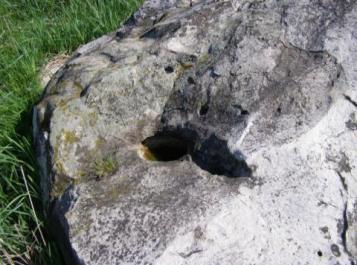 Он лежит на склоне оврага Крутой верх, к югу от железной дороги, в направлении на юго-восток от окраины села. Пройдите вверх по правому берегу оврага 1300 метров, почти до берёзовых посадок, и убедитесь сами. Координаты: 52градуса 55минут 11.63секунды северной широты; 39градусов 07минут 05.08 секунд восточной долготы.Слышали сказку про живую и мёртвую воду? Здесь она, в глазницах Варькиного камня. В левой спаренной глазнице стоит мёртвая вода. Она хранится в пасти двуглазого Серого Змея, рисованный отпечаток которого тянется вверх по камню. Правый источник с живой водой опоясала Белая Змея, прогнувшись спиной вокруг верхнего сектора сосуда, обвила как всемирно известную целебную чашу и зорким оком оценивает паломников. Живая вода лечебная, поэтому её источник размером больше мёртвого. Вспомните инструкцию из сказки, и ничего не перепутайте – иначе беда! Сначала поливают раны мёртвой водой, и они мгновенно заживают, а отрубленные органы прирастают. Потом окропляют мертвеца живой водой, и он оживает. Подобные чудесные глазницы видел и в других местах, на других камнях. Родная земля всегда помогает.В двух выемках-глазницах камня скапливаются Варькины слёзы, как в кувшинах.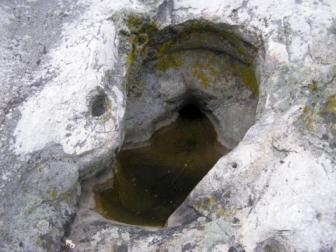 Приходят сюда люди, наполняют ёмкости, уносят с собой и утверждают, что вода целебна, помогает от всех недугов. Главное - верить! А те, которые знают её настоящую тайну, под большим секретом расскажут, что эта вода имеет силу верности и любви, а лечит она неверных супругов.Местная молодёжь утверждает в несколько ином варианте. Влюблённым, встречавшим на донском берегу рассветы, нужно в день свадьбы прийти к этому источнику и окропить друг друга чудесной водой. Причём, воду надо черпать руками, как ковшиком. А какой в этом смысл? Уверяют, что если пройти через этот ритуал, то брак никогда не распадётся, а любовь будет верной и вечной.2.5. Станция «Каменный зоопарк»Этот Каменный Зоопарк - удивительное творение природы, расположился на левом берегу пересохшей речки Павелки, ниже Груздовского леса. От села Большое Попово здесь километров пять на юго-восток по полевой дороге. Найти Зоопарк легко. Камни и овальная площадка длиной около ста метров и шириной более двадцати видна издалёка. По правую руку от вас, в этот момент, будут находиться очистные сооружения Сахарного завода. Переедете через Павелку, смотрите в поле налево: метрах в 50 от дороги камни хорошо заметны. Сколько их здесь собралось в большую группу, трудно определить на глаз: может, два десятка, а может - три. Дело в том, что своими телами лежат они ниже поверхности грунта, а торчать из него могут несколькими своими фрагментами. Координаты центра площадки: 52 градуса 53 минуты 00.17 секунд северной широты, 39 градусов 08 минут 09.86 секунд восточной долготы.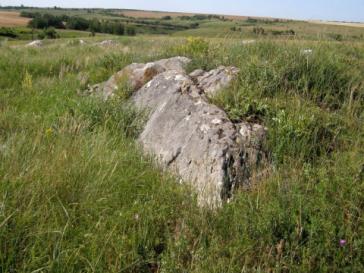 Самый крупный камень расположился в середине Зоопарка. Можно сказать, что это настоящая каменная скала, по которой прошли крупные трещины, но она не рассыпалась, а возвышается огромной единой массой.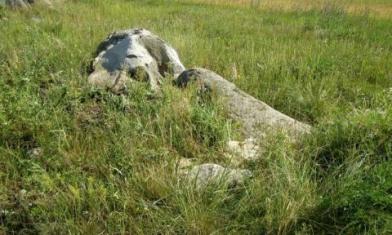 Спящую Красавицу, смотрительницу Зоопарка. Она прилегла на правый бок и отдыхает от многовековых трудов, с безразличным выражением лица, отрешённого от нашего мира.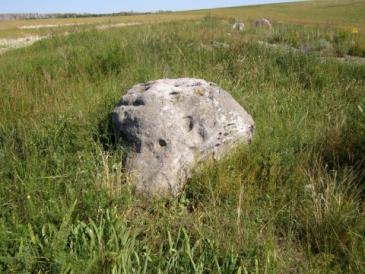 Череп Великана, похоже, оставшийся от какого-то трагладита, но это - всего лишь череп, который, может быть, в давние времена носил на плечах супруг этой Красавицы.Увы, каменные люди тоже не вечны. Со временем они все превратятся вот в такую Химеру.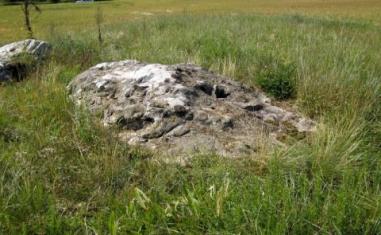 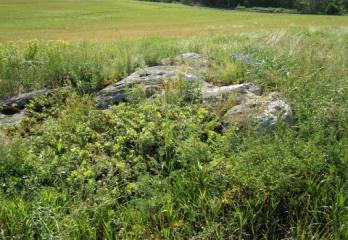 Крокодил гигантских размеров.В траве притаился Сапсан - отдыхает после сытного обеда и косит на полуденный мир соколиным глазом.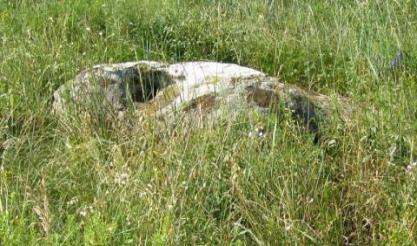 А неподалёку присела Сова и лупит глаза на площадку, хотя днём она плохо видит, а охотится ночью с помощью ультразвукового локатора.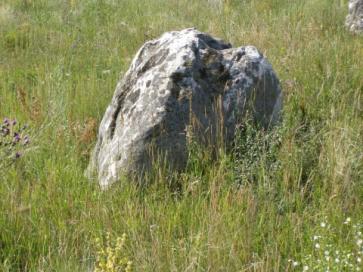 За Совой, как за лакомой добычей, наблюдает большой дикий Кот, который высунул голову из травы.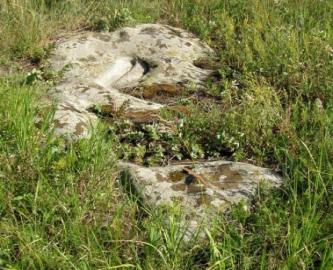 Огромный Бегемот зарылся в землю и высунул свою морду на поверхность.Старые люди говорят, что этим камням поклонялись вплоть до 20 века, уже не язычники, а просто по традиции, пришедшей от предков. По словам бабушки Тани (местной жительницы): люди приносили хлебные лепёшки и воду в посуде, поили водой зверей, а точнее, просто поливали камни и оставляли куски. Просили богов о милости: послать обильный урожай на этих полях.На первый взгляд показалось странным, что здесь растут цветы, которые не встречаются в этих местах в дикой природе. Сразу бросились в глаза ирисы, рассыпавшиеся очагами по всей площадке. Откуда они здесь? Сохранилось предание о том, что в период поклонения, эти камни по ночам сияли синим светом. В 20 веке, когда запретили все религии, люди перестали здесь молиться, а камни перестали светиться, но продолжают радовать нас своим причудливым видом.Необходимый атрибут света, теперь ненужный, в виде огромного факела валяется в траве. Видны: вечное несгораемое каменное пламя и ручка. Если бы не эта, словно точёная на станке каменная ручка, то и не узнал бы Факел в этой скульптуре.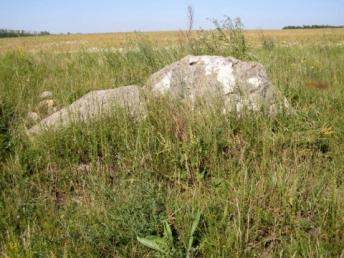 «Факел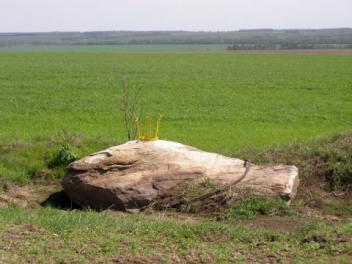 «Золотая рыбка»Кроме Зоопарка, по берегам Павелки разметались очаровательные ландшафты, поросшие редколесьем, дарующие Вам россыпи прекрасных диких цветов, и живописные дали, манящие своими загадками, а на её берегах шелестит легендами серебристый ковыль!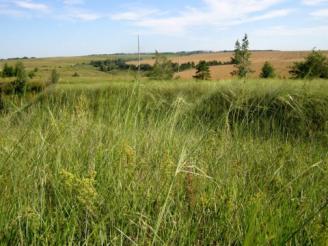 ЗаключениеПроведение экологических познавательных маршрутов и экскурсий на территории Липецкой области просто необходимо, так как наша область находится на стыке природных зон и представляет собой очень интересный объект не только в целях обозрения, но и в целях изучения, в чем и состоит главная особенность экологического туризма. Особенно в организации путеводителя нуждаются памятники природы и различные музеи-заповедники, так как необходимо регулировать рекреационную нагрузку. Но, к сожалению, такие проекты либо отсутствуют, либо находятся в стадии разработок и на практике никак не выполняются.Природные путеводители помогают нам овладевать умением применять знания о природе на практике. Люди творческого труда могут здесь черпать вдохновения, умственного – отдохнуть от ежедневных психических перегрузок. Все знания, умения, чувства, убеждения, которые формируются в ходе создания и прохождения экскурсий по эколого-краеведческому путеводителю, направлены на решение одной из главных задач нашего времени – оптимизацию отношения Человека и Природы.Создание путеводителя способствует повышению научного уровня образования. Знания, которые учащиеся получают, тесно связаны с программным материалом; они помогают расширять и углублять знания. Главное же состоит в том, что люди овладевают умениями применять на практике знания из разных предметов в комплексе, постигая неразрывное единство природной среды и человека.На учебном путеводителе обучение и воспитание сливаются в единый процесс. Люди усваивают здесь не только научные знания о природной среде, но и этические и правовые нормы, связанные с природопользованием. Именно на экологической тропе постоянно создаются условия для сочетания мысли, чувства и действия. А такой сплав - это важнейшее условие воспитания убеждений личности, ее мировоззрения.Люди не только расширяют свои естественнонаучные знания, но постигают отношения человека к окружающей среде процессе труда и отдыха. Они учатся комплексно оценивать результаты труда, прогнозировать экологические следствия деятельности человека, в том числе своей и своих товарищей. Высшим проявлением связи обучения с жизнью становится участие школьников в улучшении общего состояния природы в зоне экологического путеводителя.Создание учебных экологических троп помогает гуманизировать образование. Все знания, навыки, умения, чувства, убеждения, которые формируются в ходе занятий на тропе, направлены на решение одной из самых гуманных задач нашего времени - оптимизации отношений человека с природной средой.Список использованных источников информации1. Ю.П. Первицкий "Страницы истории лебедянского краеведения (начало XIX в. - 2005 г.)" Липецк, 2009. 200 стр. Тираж 100 экз. 2. Кривошеин Н.В. "Лебедянский историко-топонимический словарь»Москва, 2011 г. 150 с. Тираж 200 экз. 3. Акимов В.В., Низовский А.Ю. "Лебедянь. Визитная карточка" Творческого объединения "Альбом" (Воронеж).4. Сельские поселения Липецкого края в 17 веке. [37] // http://www.lipetsk.ru/town/kraeved/ig02lpos.html?pass=1&backurl=/town/kraeved/ig02lpos.html&5.Скуратов Н.П. [15]. Каменная сказка Верхнего Подонья. ООО «Принт Л». Липецк. 2016. С. 110.6. Лихачёв Д.С. Отв. ред. [9]. Задонщина. // В кн.: Повести ратной славы Древней Руси. Воронеж. 1986. С. 120.7. Первицкий Ю.П. [41]. Страницы истории лебедянского краеведения. Липецк 2009. С. 38.8. Кривошеин Н.В., Первицкий Ю.П. [12]. История Лебедянского края (1605 – 2007). Липецк 2008.  9. История Лебедянского края (1605 – 2007). Н.В. Кривошеин, Ю.П. Первицкий. Липецк. 2008.ПриложениеКарта – схема маршрута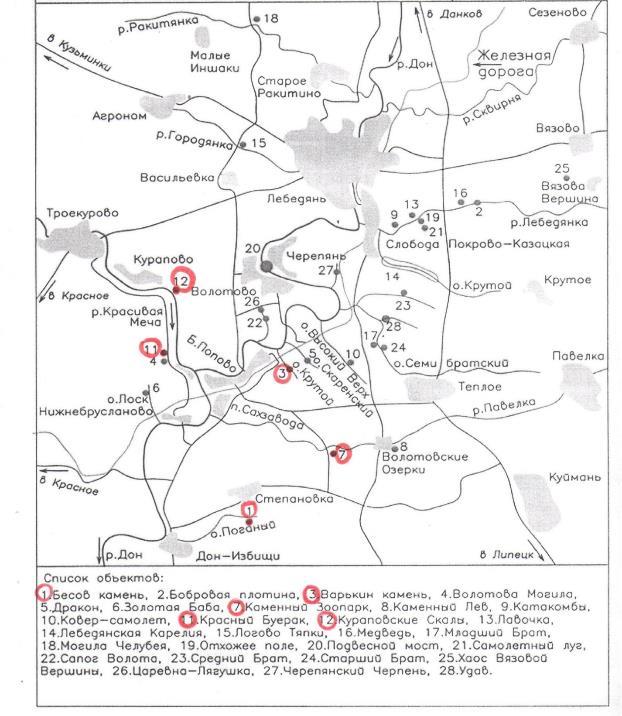 